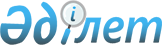 2018-2020 жылдарға арналған Аманкөл ауылдық округ бюджетін бекіту туралыАқтөбе облысы Ырғыз аудандық мәслихатының 2017 жылғы 20 желтоқсандағы № 124 шешімі. Ақтөбе облысының Әділет департаментінде 2018 жылғы 8 қаңтарда № 5818 болып тіркелді
      Қазақстан Республикасының 2001 жылғы 23 қаңтардағы "Қазақстан Республикасындағы жергілікті мемлекеттік басқару және өзін-өзі басқару туралы" Заңының 6 бабына және Қазақстан Республикасының 2008 жылғы 4 желтоқсандағы Бюджеттік Кодексінің 9-1 бабының 2 тармағына, 75 бабының 2 тармағына сәйкес, Ырғыз аудандық мәслихаты ШЕШІМ ҚАБЫЛДАДЫ:
      1. 2018 - 2020 жылдарға арналған Аманкөл ауылдық округ бюджеті 1, 2, 3 қосымшаларға сәйкес, оның ішінде 2018 жылға мына көлемде бекітілсін:
      1) кiрiстер                                                 54 667,4 мың теңге;
      оның iшiнде:
      салықтық түсiмдер                                           2 647 мың теңге; 
      салықтық емес түсiмдер                                     175,4 мың теңге; 
      негiзгi капиталды сатудан түсетiн
      түсiмдер                                                 0 мың теңге;
      трансферттер түсiмдерi                                     51 845 мың теңге;
      2) шығындар                                                 54 667,4 мың теңге;
      3) таза бюджеттiк кредиттеу                               0 мың теңге;
      оның iшiнде:
      бюджеттiк кредиттер                                     0 мың теңге;
      бюджеттiк кредиттердi өтеу                               0 мың теңге;
      4) қаржы активтерiмен операциялар
      бойынша сальдо                                           0 мың теңге;
      оның iшiнде:
      қаржы активтерiн сатып алу                               0 мың теңге;
      5) бюджет тапшылығы                                     0 мың теңге;
      6) бюджет тапшылығын қаржыландыру
      (профицитін пайдалану)                                     0 мың теңге.
      Ескерту. 1 тармаққа өзгерістер енгізілді – Ақтөбе облысы Ырғыз аудандық мәслихатының 12.03.2018 № 142 (01.01.2018 бастап қолданысқа енгізіледі); 07.12.2018 № 176 (01.01.2018 бастап қолданысқа енгізіледі) шешімдерімен.


      2. Ауылдық округ бюджетінің кірісіне мыналар есептелетін болып ескерілсін:
      Салықтық түсiмдер: 
      аудандық маңызы бар қаланың, ауылдың, кенттің, ауылдық округтің аумағында тіркелген жеке тұлғалардың төлем көзінен салық салынбайтын кірістері бойынша жеке табыс салығы;
      мүлкі аудандық маңызы бар қаланың, ауылдың, кенттің, ауылдық округтің аумағында орналасқан жеке тұлғалардың мүлкіне салынатын салық;
      жер учаскесі аудандық маңызы бар қалада, ауылда, кентте орналасқан жеке және заңды тұлғалардан алынатын, елдi мекендер жерлерiне салынатын жер салығы;
      аудандық маңызы бар қалада, ауылда, кентте тіркелген жеке және заңды тұлғалардан алынатын көлік құралдары салығы;
      аудандық маңызы бар қалалардың, ауылдардың, кенттердің, ауылдық округтердің әкімдері әкімшілік құқық бұзушылықтар үшін салатын айыппұлдар;
      жеке және заңды тұлғалардың ерікті түрдегі алымдары;
      аудандық маңызы бар қаланың, ауылдың, кенттің, ауылдық округтің коммуналдық меншігінің (жергілікті өзін-өзі басқарудың коммуналдық меншігінің) мүлкін жалға беруден түсетін кірістер;
      Салықтық емес түсімдер:
      аудандық маңызы бар қала, ауыл, кент, ауылдық округ бюджеттеріне түсетін басқа да салықтық емес түсімдер.
      3. Қазақстан Республикасының "2018 – 2020 жылдарға арналған республикалық бюджет туралы" Заңының 8 бабына сәйкес белгіленгені мәліметке және басшылыққа алынсын: 
      2018 жылғы 1 қаңтардан бастап:
      жалақының ең төмен мөлшері –28 284 теңге;
      2) жәрдемақыларды және өзге де әлеуметтік төлемдерді есептеу, сондай-ақ Қазақстан Республикасының заңнамасына сәйкес айыппұл санкцияларын, салықтарды және басқа да төлемдерді қолдану үшін айлық есептік көрсеткіш - 2405 теңге; 
      3) базалық әлеуметтік төлемдердің мөлшерін есептеу үшін ең төменгі күнкөріс деңгейінің шамасы -28284 теңге. 
      4. Аудандық мәслихаттың 2017 жылғы 12 желтоқсандағы № 110 "2018 - 2020 жылдарға арналған Ырғыз аудандық бюджетін бекіту туралы" шешіміне сәйкес аудандық бюджеттен Аманкөл ауылдық округінің бюджетіне берілген субвенциялар көлемі 2018 жылға 41 000 мың теңге сомасында көзделді.
      5. 2018 жылға арналған ауылдық округ бюджетінде аудандық бюджет арқылы республикалық бюджеттен ағымдағы нысаналы трансферттер түсетіні ескерілсін:
      мектепке дейінгі білім беру ұйымдарында мемлекеттік білім беру тапсырысын іске асыруға -1889 мың теңге.
      Аталған трансферттерінің сомасын бөлу ауылдық округ әкімінің шешімі негізінде айқындалады.
      6. 2018 жылға арналған ауылдық округ бюджетінде аудандық бюджет арқылы облыстық бюджеттен ағымдағы нысаналы трансферттер түсетіні ескерілсін:
      мектепке дейінгі білім беру ұйымдарында мемлекеттік білім беру тапсырысын іске асыруға -5 806 мың теңге.
      Аталған трансферттерінің сомасын бөлу ауылдық округ әкімінің шешімі негізінде айқындалады.
      6-1. 2018 жылға арналған ауылдық округ бюджетінде аудандық бюджеттен ағымдағы нысаналы трансферттер түсетіні ескерілсін:
      мемлекеттік органның күрделі шығындарына - 350 мың теңге;
      мектепке дейінгі білім беру ұйымдарында мемлекеттік білім беру тапсырысын іске асыруға -2 800 мың теңге.
      Аталған трансферттерінің сомасын бөлу ауылдық округ әкімінің шешімі негізінде айқындалады.
      Ескерту. Шешім 6-1 тармақпен толықтырылды - Ақтөбе облысы Ырғыз аудандық мәслихатының 12.03.2018 № 142 шешімімен (01.01.2018 бастап қолданысқа енгізіледі); өзгерістер енгізілді - Ақтөбе облысы Ырғыз аудандық мәслихатының 07.12.2018 № 176 шешімімен (01.01.2018 бастап қолданысқа енгізіледі).


      7. 2018 жылға арналған Аманкөл ауылдық округ бюджетін атқару процесінде секвестрлеуге жатпайтын ауылдық округтің бюджеттік бағдарламаларының тізбесі 4- қосымшаға сәйкес бекітілсін.
      8. "Ырғыз аудандық мәслихатының аппараты" мемлекеттік мекемесі заңнамада белгіленген тәртіппен:
      1) осы шешімді Ақтөбе облысының Әділет департаментінде мемлекеттік тіркеуді;
      2) осы шешімді Қазақстан Республикасы нормативтік құқықтық актілерінің эталондық бақылау банкінде ресми жариялауға жіберуді;
      3) осы шешімді Ырғыз ауданы әкімдігінің интернет-ресурсында орналастыруды қамтамасыз етсін.
      9. Осы шешім 2018 жылғы 1 қаңтардан бастап қолданысқа енгізіледі. 2018 жылға арналған Аманкөл ауылдық округ бюджеті
      Ескерту. 1 қосымша жаңа редакцияда - Ақтөбе облысы Ырғыз аудандық мәслихатының 07.12.2018 № 176 шешімімен (01.01.2018 бастап қолданысқа енгізіледі). 2019 жылға арналған Аманкөл ауылдық округ бюджеті 2020 жылға арналған Аманкөл ауылдық округ бюджеті 2018 жылға арналған Аманкөл ауылдық округ бюджетін атқару процесінде секвестрлеуге жатпайтын ауылдық округ бюджеттік бағдарламаларының 
ТІЗБЕСІ
					© 2012. Қазақстан Республикасы Әділет министрлігінің «Қазақстан Республикасының Заңнама және құқықтық ақпарат институты» ШЖҚ РМК
				
      Ырғыз аудандық 
мәслихаты сессиясының төрағасы 

Н. Садықов

      Ырғыз аудандық 
мәслихатының хатшысы 

К.Қосаяқов
Аудандық мәслихаттың 2017 жылғы 20 желтоқсандағы № 124 шешіміне 1-қосымша
Санаты
Санаты
Санаты
Санаты
Сомасы 
(мың теңге)
Сыныбы
Сыныбы
Сыныбы
Сомасы 
(мың теңге)
Ішкі сыныбы
Ішкі сыныбы
Сомасы 
(мың теңге)
Атауы
Сомасы 
(мың теңге)
1
2
3
4
5
І. Кірістер
54 667,4
1
Салықтық түсімдер
2 647
01
Табыс салығы
563
2
Жеке табыс салығы
563
04
Меншiкке салынатын салықтар
2 084
1
Мүлiкке салынатын салықтар
32
3
Жер салығы
79
4
Көлiк құралдарына салынатын салық
1 973
2
Салықтық емес түсiмдер
175,4
01
Мемлекеттік меншіктен түсетін кірістер
135
5
Мемлекет меншігіндегі мүлікті жалға беруден түсетін кірістер
135
06
Басқа да салықтық емес түсiмдер
40,4
1
Басқа да салықтық емес түсiмдер
40,4
4
Трансферттердің түсімдері
51 845
02
Мемлекеттiк басқарудың жоғары тұрған органдарынан түсетiн трансферттер
51 845
3
Аудандардың (облыстық маңызы бар қаланың) бюджетінен трансферттер
51 845
Функционалдық топ
Функционалдық топ
Функционалдық топ
Функционалдық топ
Функционалдық топ
Сомасы 
(мың теңге)
Кіші функция
Кіші функция
Кіші функция
Кіші функция
Сомасы 
(мың теңге)
Бюджеттік бағдарламалардың әкімшісі
Бюджеттік бағдарламалардың әкімшісі
Бюджеттік бағдарламалардың әкімшісі
Сомасы 
(мың теңге)
Бағдарлама
Бағдарлама
Сомасы 
(мың теңге)
Атауы
Сомасы 
(мың теңге)
1
2
3
4
5
6
ІІ Шығындар
54 667,4
01
Жалпы сипаттағы мемлекеттiк қызметтер 
18 692,8
1
Мемлекеттiк басқарудың жалпы функцияларын орындайтын өкiлдi, атқарушы және басқа органдар
18 692,8
124
Аудандық маңызы бар қала ,ауыл, кент, ауылдық округ әкімінің аппараты
18 692,8
001
Аудандық маңызы бар қала, ауыл, кент, ауылдық округ әкімінің қызметін қамтамасыз ету жөніндегі қызметтер
17 942,8
022
Мемлекеттік органның күрделі шығыстары
750
04
Бiлiм беру
32 208
1
Мектепке дейiнгi тәрбие және оқыту
32 208
124
Аудандық маңызы бар қала ,ауыл, кент, ауылдық округ әкімінің аппараты
32 208
004
Мектепке дейінгі тәрбиелеу және оқыту және мектепке дейінгі тәрбиелеу және оқыту ұйымдарында медициналық қызмет көрсетуді ұйымдастыру
32 208
07
Тұрғын үй-коммуналдық шаруашылық
2 221
3
Елді мекендерді көркейту
2 221
124
Аудандық маңызы бар қала ,ауыл, кент, ауылдық округ әкімінің аппараты
2 221
008
Елді мекендердегі көшелерді жарықтандыру
1 296
009
Елді мекендердің санитариясын қамтамасыз ету
276
011
Елді мекендерді абаттандыру мен көгалдандыру
649
13
Басқалар
1 545,6
9
Басқалар
1 545,6
124
Аудандық маңызы бар қала ,ауыл, кент, ауылдық округ әкімінің аппараты
1 545,6
040
Өңірлерді дамытудың 2020 жылға дейінгі бағдарламасы шеңберінде өңірлерді экономикалық дамытуға жәрдемдесу бойынша шараларды іске асыруға ауылдық елді мекендерді жайластыруды шешуге арналған іс-шараларды іске асыру
1 545,6
ІІІ. Таза бюджеттік кредиттеу
0
Бюджеттік кредиттер
0
ІV. Қаржы активтерімен жасалатын операциялар бойынша сальдо
0
Қаржы активтерін сатып алу
0
V. Бюджет тапшылығы
0
VI. Бюджет тапшылығын қаржыландыру (профицитін пайдалану)
0Аудандық мәслихаттың 2017 жылғы 20 желтоқсандағы № 124 шешіміне 2-қосымша
Санаты
Санаты
Санаты
Санаты
Сомасы 
(мың теңге)
Сыныбы
Сыныбы
Сыныбы
Сомасы 
(мың теңге)
Ішкі сыныбы
Ішкі сыныбы
Сомасы 
(мың теңге)
Атауы
Сомасы 
(мың теңге)
1
2
3
4
5
І. Кірістер
50 754
1
Салықтық түсімдер
2 789
01
Табыс салығы
565
2
Жеке табыс салығы
565
04
Меншiкке салынатын салықтар
2 224
1
Мүлiкке салынатын салықтар
32
3
Жер салығы
80
4
Көлiк құралдарына салынатын салық
2 112
2
Салықтық емес түсiмдер
40
06
Басқа да салықтық емес түсiмдер
40
1
Басқа да салықтық емес түсiмдер
40
4
Трансферттердің түсімдері
47 925
02
Мемлекеттiк басқарудың жоғары тұрған органдарынан түсетiн трансферттер
47 925
3
Аудандардың (облыстық маңызы бар қаланың) бюджетінен трансферттер
47 925
Функционалдық топ
Функционалдық топ
Функционалдық топ
Функционалдық топ
Функционалдық топ
Сомасы 
(мың теңге)
Кіші функция
Кіші функция
Кіші функция
Кіші функция
Сомасы 
(мың теңге)
Бюджеттік бағдарламалардың әкімшісі
Бюджеттік бағдарламалардың әкімшісі
Бюджеттік бағдарламалардың әкімшісі
Сомасы 
(мың теңге)
Бағдарлама
Бағдарлама
Сомасы 
(мың теңге)
Атауы
Сомасы 
(мың теңге)
1
2
3
4
5
6
ІІ Шығындар
50 754
01
Жалпы сипаттағы мемлекеттiк қызметтер 
16 655
1
Мемлекеттiк басқарудың жалпы функцияларын орындайтын өкiлдi, атқарушы және басқа органдар
16 655
124
Аудандық маңызы бар қала ,ауыл, кент, ауылдық округ әкімінің аппараты
16 655
001
Аудандық маңызы бар қала, ауыл, кент, ауылдық округ әкімінің қызметін қамтамасыз ету жөніндегі қызметтер
16 655
04
Бiлiм беру
29 408
1
Мектепке дейiнгi тәрбие және оқыту
29 408
124
Аудандық маңызы бар қала ,ауыл, кент, ауылдық округ әкімінің аппараты
29 408
004
Мектепке дейінгі тәрбиелеу және оқыту және мектепке дейінгі тәрбиелеу және оқыту ұйымдарында медициналық қызмет көрсетуді ұйымдастыру
29 408
07
Тұрғын үй-коммуналдық шаруашылық
2 829
3
Елді мекендерді көркейту
2 829
124
Аудандық маңызы бар қала ,ауыл, кент, ауылдық округ әкімінің аппараты
2 829
008
Елді мекендердегі көшелерді жарықтандыру
888
009
Елді мекендердің санитариясын қамтамасыз ету
276
011
Елді мекендерді абаттандыру мен көгалдандыру
1 665
13
Басқалар
1 862
9
Басқалар
1 862
124
Аудандық маңызы бар қала ,ауыл, кент, ауылдық округ әкімінің аппараты
1 862
040
Өңірлерді дамытудың 2020 жылға дейінгі бағдарламасы шеңберінде өңірлерді экономикалық дамытуға жәрдемдесу бойынша шараларды іске асыруға ауылдық елді мекендерді жайластыруды шешуге арналған іс-шараларды іске асыру
1 862
ІІІ. Таза бюджеттік кредиттеу
0
Бюджеттік кредиттер
0
ІV. Қаржы активтерімен жасалатын операциялар бойынша сальдо 
0
Қаржы активтерін сатып алу
0
V. Бюджет тапшылығы
0
VI. Бюджет тапшылығын қаржыландыру (профицитін пайдалану)
0Аудандық мәслихаттың 2017 жылғы 20 желтоқсандағы № 124 шешіміне 3-қосымша
Санаты
Санаты
Санаты
Санаты
Сомасы 
(мың теңге)
Сыныбы
Сыныбы
Сыныбы
Сомасы 
(мың теңге)
Ішкі сыныбы
Ішкі сыныбы
Сомасы 
(мың теңге)
Атауы
Сомасы 
(мың теңге)
1
2
3
4
5
І. Кірістер
53 094
1
Салықтық түсімдер
2 941
01
Табыс салығы
570
2
Жеке табыс салығы
570
04
Меншiкке салынатын салықтар
2 371
1
Мүлiкке салынатын салықтар
32
3
Жер салығы
80
4
Көлiк құралдарына салынатын салық
2 259
2
Салықтық емес түсiмдер
40
06
Басқа да салықтық емес түсiмдер
40
1
Басқа да салықтық емес түсiмдер
40
4
Трансферттердің түсімдері
50 113
02
Мемлекеттiк басқарудың жоғары тұрған органдарынан түсетiн трансферттер
50 113
3
Аудандардың (облыстық маңызы бар қаланың) бюджетінен трансферттер
50 113
Функционалдық топ
Функционалдық топ
Функционалдық топ
Функционалдық топ
Функционалдық топ
Сомасы 
(мың теңге)
Кіші функция
Кіші функция
Кіші функция
Кіші функция
Сомасы 
(мың теңге)
Бюджеттік бағдарламалардың әкімшісі
Бюджеттік бағдарламалардың әкімшісі
Бюджеттік бағдарламалардың әкімшісі
Сомасы 
(мың теңге)
Бағдарлама
Бағдарлама
Сомасы 
(мың теңге)
Атауы
Сомасы 
(мың теңге)
1
2
3
4
5
6
ІІ Шығындар
53 094
01
Жалпы сипаттағы мемлекеттiк қызметтер 
17 560
1
Мемлекеттiк басқарудың жалпы функцияларын орындайтын өкiлдi, атқарушы және басқа органдар
17 560
124
Аудандық маңызы бар қала ,ауыл, кент, ауылдық округ әкімінің аппараты
17 560
001
Аудандық маңызы бар қала, ауыл, кент, ауылдық округ әкімінің қызметін қамтамасыз ету жөніндегі қызметтер
17 560
04
Бiлiм беру
30 691
1
Мектепке дейiнгi тәрбие және оқыту
30 691
124
Аудандық маңызы бар қала ,ауыл, кент, ауылдық округ әкімінің аппараты
30 691
004
Мектепке дейінгі тәрбиелеу және оқыту және мектепке дейінгі тәрбиелеу және оқыту ұйымдарында медициналық қызмет көрсетуді ұйымдастыру
30 691
07
Тұрғын үй-коммуналдық шаруашылық
2 981
3
Елді мекендерді көркейту
2 981
124
Аудандық маңызы бар қала ,ауыл, кент, ауылдық округ әкімінің аппараты
2 981
008
Елді мекендердегі көшелерді жарықтандыру
888
009
Елді мекендердің санитариясын қамтамасыз ету
276
011
Елді мекендерді абаттандыру мен көгалдандыру
1 817
13
Басқалар
1 862
9
Басқалар
1 862
124
Аудандық маңызы бар қала ,ауыл, кент, ауылдық округ әкімінің аппараты
1 862
040
Өңірлерді дамытудың 2020 жылға дейінгі бағдарламасы шеңберінде өңірлерді экономикалық дамытуға жәрдемдесу бойынша шараларды іске асыруға ауылдық елді мекендерді жайластыруды шешуге арналған іс-шараларды іске асыру
1 862
ІІІ. Таза бюджеттік кредиттеу
0
Бюджеттік кредиттер
0
ІV. Қаржы активтерімен жасалатын операциялар бойынша сальдо
0
Қаржы активтерін сатып алу
0
V. Бюджет тапшылығы
0
VI. Бюджет тапшылығын қаржыландыру (профицитін пайдалану)
0Аудандық мәслихаттың 2017 жылғы 20 желтоқсандағы № 124 шешіміне 4-қосымша
Функционалдық топ
Функционалдық топ
Функционалдық топ
Функционалдық топ
Әкімші
Әкімші
Әкімші
Бағдарлама
Бағдарлама
Атауы
04
Бiлiм беру
124
Аудандық маңызы бар қала ,ауыл, кент, ауылдық округ әкімінің аппараты
004
Мектепке дейінгі тәрбиелеу және оқыту және мектепке дейінгі тәрбиелеу және оқыту ұйымдарында медициналық қызмет көрсетуді ұйымдастыру